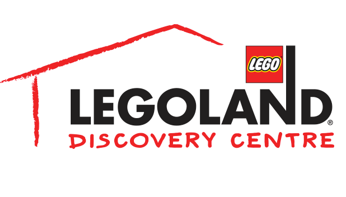  Basın İletişim16.02.2019 		Sade İletişim Danışmanlığıİrem Çetingöz/ 0530 433 59 25  İrem.cetingoz@sadeiletisim.comLEGOLAND® Discovery Centre’ın eğlencesi bol yeni etkinlik alanı açıldı…Açılışa Pınar Altuğ da kızı Su ile birlikte katıldı!LEGOLAND® Discovery Center İstanbul, The LEGO® Movie 2 (TLM2) temalı  etkinlik alanının açılışını, 16 Şubat Cumartesi günü Forum  İstanbul AVM’deki Cinemaximum’da özel film gösterimi ile birlikte gerçekleştirdi. Seçkin davetlilerin ağırlandığı lansmana, oyuncu Pınar Altuğ da kızı Su ile  birlikte katıldı.Bayrampaşa Forum İstanbul AVM’de bulunan, çocukların ve ailelerinin bir arada keyifli vakit geçirdiği LEGOLAND® Discovery Centre, birbirinden eğlenceli oyun alanlarına bu yıl yeni temalar ekleyecek.  Yıl boyunca ziyaretçilerle buluşacak olan LEGO®’nun en sevilen dört temasının ilki olan The LEGO® Movie 2 etkinlik alanının açılışı, 16 Şubat Cumartesi günü seçkin davetlilerin katıldığı bir lansman ile gerçekleştirdi. Oyuncu Pınar Altuğ ve kızı Su’nun da davetliler arasında yer aldığı etkinlikte, 8 Şubat’ta vizyona giren The LEGO® Movie 2 filminin özel gösterimi de yapıldı.LEGOLAND® Discovery Center İstanbul’un etkinlik alanında bu yıl gerçekleştireceği dört farklı temadaki etkinlikten ilki olan The LEGO® Movie 2’nin (TLM2) açılışında Pınar Altuğ ve kızı Su’nun da aralarında bulunduğu misafirler, yeni etkinlik alanını da deneyimledi. The LEGO® Movie 2 filminden kostümlü karakterlerin yer alacağı etkinlik alanında davetliler filmin yıldızı Emmet ile tanışma fırsatı bulurken; Catchy Song” ile hep birlikte dans edip; eğlenceli hatıra fotoğrafları çektirdi.Etkinlik alanının açılışı “The LEGO® Movie Hazine Avı” oyununa da sahne oldu. Misafirler,  MINILAND’e gizlenmiş LEGO® Movie karakterlerini bulmaya çalışırken; alanda bulunan tabletlerle LEGO® Movie 2 filmi karakterleri ile kendi stop motion filmlerini oluşturup, kendilerine bu filmi e-mail olarak gönderdiler. Model yapım uzmanı ile birlikte LEGO® parçalarından en yaratıcı modelleri tasarlayanların eserlerinin özel alanda sergileneceği etkinlikte, özel olarak düzenlenmiş masada kendi yaptıkları kaçış araçlarını, engellere düşmeden yarıştırdılar.Davetliler sonrasında Warner Bros. imzalı The LEGO® Movie 2 özel gösterimini izlemek üzere Forum İstanbul AVM’deki  Cinemaximum’da ağırlandı. LEGOLAND® Discovery Centre içerisinde yer alan LEGO® mağazasından yapılacak alışverişlerde açılışa özel % 10 indirim de uygulandı.Basın bilgi:LEGOLAND® Discovery Centre İstanbul2015 yılında Bayrampaşa Forum İstanbul AVM’nin içerisinde 3000 m²’lik bir alanda hizmet vermeye başlayan LEGOLAND® Discovery Centre İstanbul, çocuklarıyla birlikte eğlenceli bir gün geçirmek isteyen ebeveynlerin favori mekanları arasında yer alıyor. Yapımında 2 milyon LEGO® parçası kullanılan LEGOLAND® Discovery Centre İstanbul’un içerisinde, galaksiler arası yolculuk imkanı sunan Space M alanı, 4 boyutlu sinema, LEGO® parçalarının yapım sırrının anlatıldığı LEGO® fabrika turu, atölye çalışmaları, temalı oyun alanları ve tüm dünyadan önemli yapıların bir arada sergilendiği MINILAND bulunuyor. Ayrıca LEGOLAND® Discovery Centre İstanbul içerisindeki LEGO® mağazasından, başka satış noktalarında bulunmayan LEGO® setleri ve gramla satılan LEGO® parçalarını almak mümkün. “Trip Advisor Mükemmellik Sertifikası”na sahip LEGOLAND® Discovery Centre İstanbul, dünyada bu ödülü alan ilk LEGOLAND® Discovery Centre olma özelliğine de sahip.Merlin Entertainments HakkındaMERLIN ENTERTAINMENTS plc, konum bazlı, aileye yönelik eğlencede öncü isimdir. Avrupa'nın 1 numaralı ve dünyanın ikinci en büyük ziyaretçi etkinlik alanı işletmecisi olan Merlin, bugün 25 ülkede ve 4 kıtada 122 eğlence merkezi, 15 otel/6 tatil köyü işletmektedir. Şirket, dünyaca tanınmış, global ve yerel markaları, yöneticilerinin ve 26.000'den fazla çalışanının bağlılığı ve tutkusu ile dünya çapında yaklaşık 63 milyon ziyaretçiye unutulmaz ve tatmin edici deneyimler sunmayı amaçlamaktadır.Merlin'in eğlence merkezleri arasında SEA LIFE, Madame Tussauds, LEGOLAND®, Dreamworks Tours SHREK’s Adventure, The London Eye, Dungeons, Gardaland, LEGOLAND® Discovery Centres (Keşif Merkezleri), Alton Towers Resort, Warwick Castle, THORPE PARK Resort, Blackpool Tower, Heide Park Resort, Sidney Tower Eye ve SKYWALK bulunmaktadır. Hepsi de farklı, ilgi çekici ve yenilikçi - ve gelecekte büyük bir büyüme bir potansiyeli olan markalar. Daha fazla bilgi için www.merlinentertainments.biz sayfasını ziyaret edin.